Notice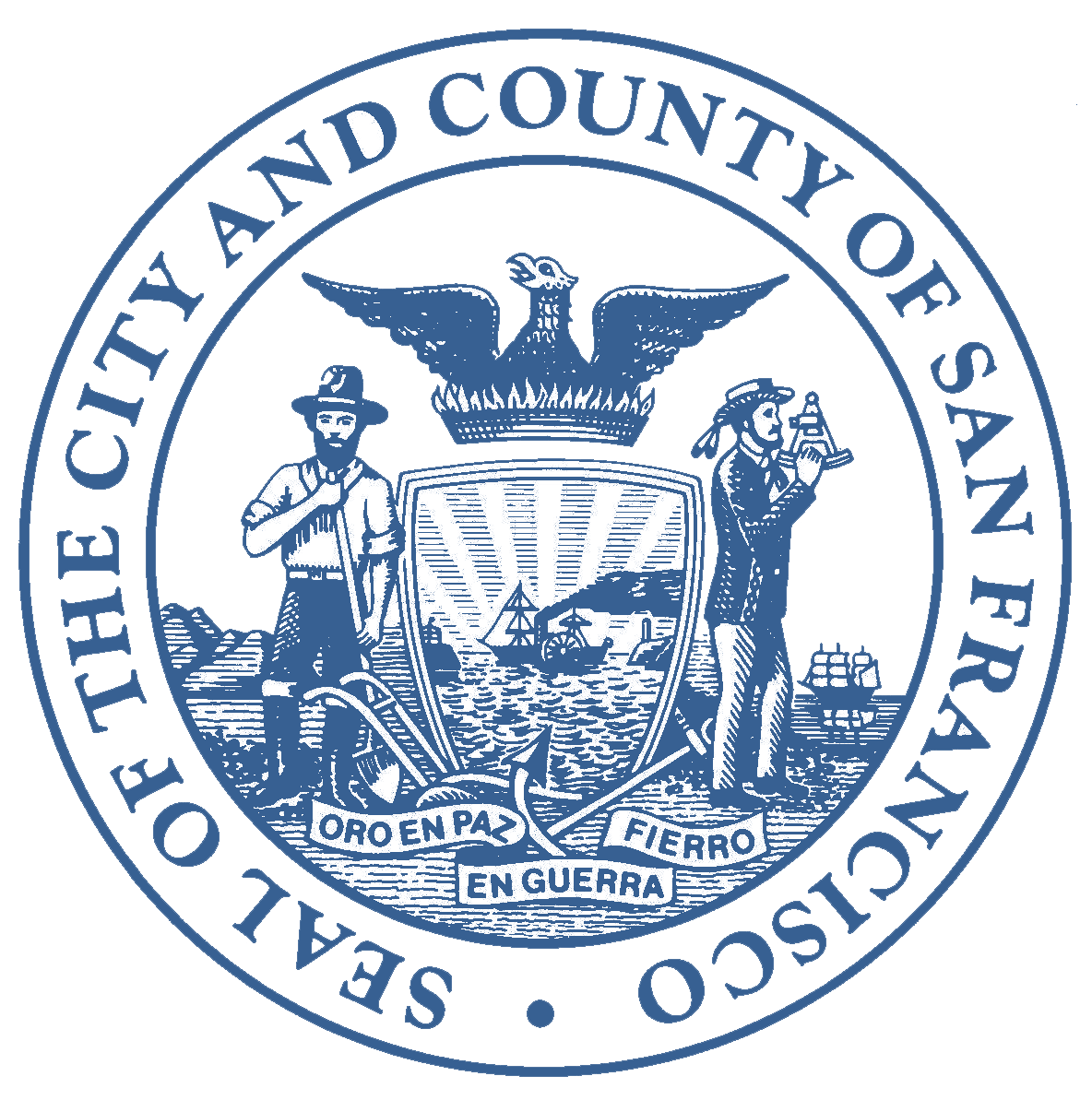 COIT Budget and Performance Subcommittee MeetingCity and County of San FranciscoFriday [March 1, 2024]10:00 am – 12:00 pm Meeting will be broadcast online via WebEx eventTo view the online presentation, join the meeting using this link:https://sfpublic.webex.com/sfpublic/j.php?MTID=m8bc8dcb8907aed08c6a14134085dc21cMembers of the public may use email address coit.staff@sfgov.org to join the WebEx meeting if needed.If you wish to offer public comment, call in to phone number 415-655-0001 using access code 2664 712 5578 and dial *3.AgendaMembersKatie Petrucione – Chair, Deputy City Administrator/CFO, City Administrator’s OfficeCyd Harrell – Chief Digital Services Officer, City Administrator’s OfficeTiffany Young – Analyst, Mayor’s OfficeJason Blandon – Acting Chief Information Officer, Public LibraryRay Ricardo – Project Delivery IT Director, AirportTodd Rydstrom – Deputy Controller, Controller’s OfficeTajel Shah – Chief Assistant Treasurer, Treasurer-Tax CollectorMike Cotter – Director of Finance and Administration, Department of Human ResourceChia Yu Ma – Chief Financial Officer, Department of Technology 1.	Call to Order by Chair2.	Roll Call:Katie Petrucione – Chair, Deputy City Administrator/CFO, City Administrator’s OfficeCyd Harrell – Chief Digital Services Officer, City Administrator’s OfficeTiffany Young – Analyst, Mayor’s OfficeJason Blandon – Acting Chief Information Officer, Public LibraryRay Ricardo – Project Delivery IT Director, AirportTodd Rydstrom – Deputy Controller, Controller’s OfficeTajel Shah – Chief Assistant Treasurer, Treasurer-Tax CollectorMike Cotter – Director of Finance and Administration, Department of Human ResourceChia Yu Ma – Chief Financial Officer, Department of Technology3.	General Public Comment4. 	Department Updates & Announcements5.       Approval of the Meeting Minutes from February 2, 2024 (Action Item)6. FY 2024-25 & FY2025-26 Budget Project PresentationsTheme: Staff Collaborative Tools - Data Analysis / Data Sharing & Business Specific DHR- Employee Access to their City (Intranet/Employee Portal)DBI- IVR EnhancementDBI- Lightweight CRMTIS- JUSTIS ProgramTIS- Generative AI Center of Excellence7. Review the remaining schedule for department presentations 8. AdjournmentSunshine OrdinanceKnow Your Rights Under the Sunshine Ordinance(Chapter 67 of the San Francisco Administrative Code) Government’s duty is to serve the public, reaching its decisions in full view of the public. Commissions, boards, councils and other agencies of the City and County exist to conduct the people’s business. This ordinance assures that deliberations are conducted before the people and that City operations are open to the people’s review. For more information on your right under the Sunshine Ordinance or to report a violation of the ordinance, contact the Sunshine Ordinance Task Force.Sunshine Ordinance Task Force City Hall, Room 244 1 Dr. Carlton B. Goodlett Place San Francisco, CA 94102-4689 Phone: (415) 554-7724, Fax: (415) 554-5784 E-mail: sotf@sfgov.org Copies of the Sunshine Ordinance can be obtained from the Clerk of the Sunshine Ordinance Task Force, at the San Francisco Public Library, and on the City’s website at http://www.sfgov.org. Accessible Meeting Information:  COIT encourages participation by persons with disabilities.  Meeting locations are wheelchair accessible. To request an accommodation such as real time captioning, ASL interpretation, materials and handouts in electronic format or other accommodations, please contact (415) 554-4577 or coit.staff@sfgov.org. Providing at least 72 hours advance notice will help to ensure availability.Individuals who influence or attempt to influence local policy or administrative action may be required by the San Francisco Lobbyist Ordinance (San Francisco Campaign and Governmental Conduct Code sections 2.100 – 2.160) to register and report lobbying activity. For more information about the Lobbyist Ordinance, please contact the Ethics Commission at 25 Van Ness Avenue, Suite 220, San Francisco, CA 94102, telephone (415) 252-3100, fax (415) 252-3112 and website: http://www.sfgov.org/ethics.